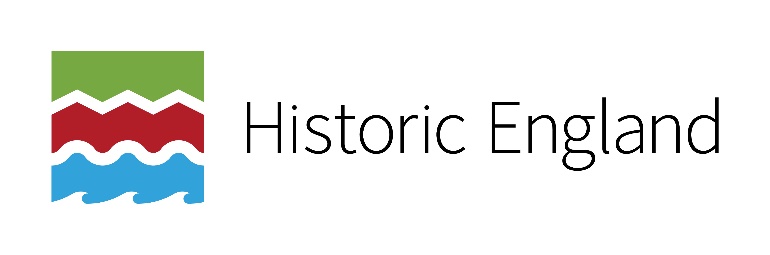 Grants for Programmes of Major Works Round 2: 2021/22Individual Project Application FormPlease fill in a copy of this form for every project that you are applying for funding for under the Programme of Major Works grant scheme. This form must be completed by the individual or organisation (‘the applicant’) with legal responsibility for the repair of the buildingSection 1 (for stream 2 and 3 applicants only. Stream 1 applicants go to Section 2)Name of applicant applying for grant Please choose the category that best describes the applicant:Please provide the following details (if appropriate):Address of applicantLead contact name responsible for managing the projectJob title/position Contact telephone numberContact Email AddressSection 2: Details of SiteSite name Site addressPlease provide your site’s National Heritage List for England number (‘list entry number’).     You can find this by searching on the Historic England website. If your project affects multiple listed buildings, please enter them as a comma separated list:Please provide your average annual number of days open to the public 2015-2019Please provide your average annual visitor numbers from 2015-2019Please explain how Covid-19 has impacted on your planned works projects, for example:reduced visitor incomedisruption to a programme of repair worksother impacts including those affecting community useSection 3: Details of Project Project Name  Please provide further details of the proposed major works project in the box below:Is the work applied for part of a wider project?Please outline the urgency of work based on the most recent site condition survey:Name of Lead ProfessionalName of Lead Professional’s organisationDetail of Lead Professional’s conservation accreditation Name of Quantity Surveyor and details of what services they are providing Name of Quantity Surveyor’s organisationProposed tender process (choose an option) Please explain how you will demonstrate value for money if the project is not being competitively tendered or being let via a contract that has already gone through a compliant tender process e.g. Framework/Measured Term Contract Proposed tender documentationProject timelineAre all necessary consents and permissions in place or in progress? If No, please confirm the current position and how the relevant consents will be in place before the works commence.Please explain how this project will contribute to safeguarding jobs and sector capacity building:Section 4: Project costsPlease provide a full breakdown of the estimated costs that you want us to consider for a grant, including the cost of any professional advisers that you want to employ on your project. Please itemise main work items on separate table rows, one row per item. Enter values in the existing rows, and click  to add a new row;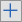 Please itemise professional services on separate table rows, one row per item. Enter values in the existing rows, and click  to add a new row;Please itemise backfill for specialist in-house staff on separate table rows, one row per item. Enter values in the existing rows, and click to add a new row;Please provide the total cost of your project (£):Please detail other sources of funding (£). Enter values in the existing rows, and click  to add a new row:How much grant are you applying for? (£): 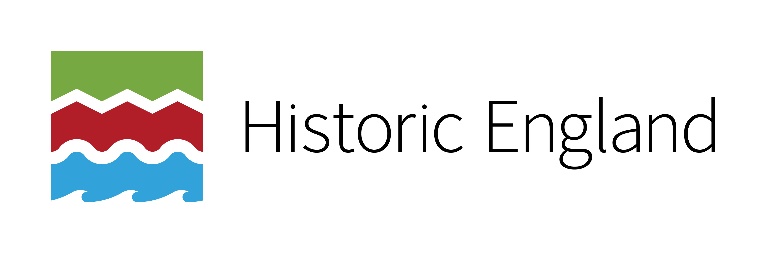 We are the public body that helps people care for, enjoy and celebrate England’s spectacular historic environment.Please contact CRF.MajorWorks@historicengland.org.uk with any questions about this document.HistoricEngland.org.ukIf you would like this document in a different format, please contact our customer services department on:Tel:	0370 333 0607Email:  customers@HistoricEngland.org.ukAll information and weblinks accurate at the time of publication. Please consider the environment before printing this document.Company registration number:  Charity registration number:  VAT number: Can you recover VAT, or benefit from a reduced or zero rate for any part of the work? If yes please give details:If yes, please give details: Urgency of work: Please provide details, including date of the condition survey:
DocumentationWill this be completed?Full detailed specificationDetailed drawingsBill of Quantities/Priced Schedule of WorksAny other documentationIf Yes, please provide more detailsTaskDate Anticipated tender documentation completion Anticipated contract awardAnticipated start on siteAnticipated completion on siteMain work item(e.g. repair north slope of roof)Cost £VAT £Sub-total £Sub-totalProfessional services(e.g. architect, lead professional, quantity surveyor) – please include name if availableFee rate (%)Cost £VAT £Sub-total £Sub-totalSub-totalBackfill for specialist in-house staff(please itemise)Charged by hour or day (please select)Hour/day rateEstimated hours/daysCost £VAT £Sub-total £Sub-totalSub-totalSub-totalSub-totalSourceValue (£)Sub-total